	1 de 2 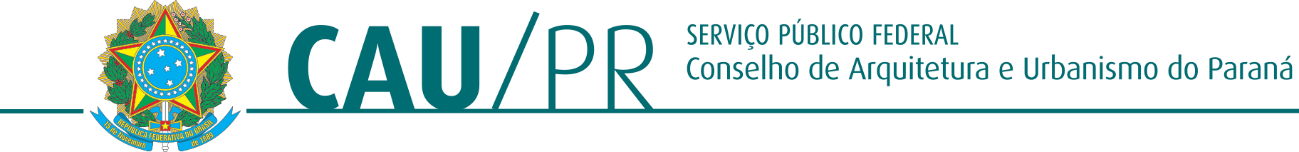 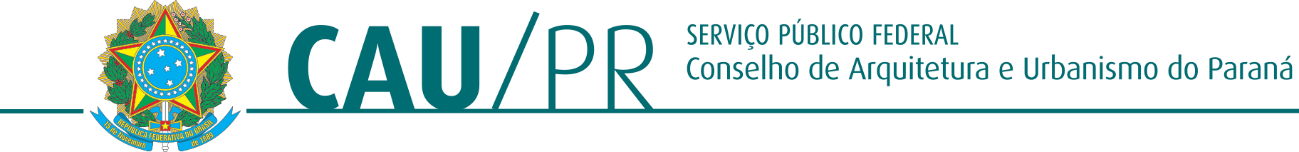 Não 	aprova 	a 	arguição 	de suspeição/impedimento de conselheiro a candidatura de vice-presidente. O PLENÁRIO DO CONSELHO DE ARQUITETURA E URBANISMO DO PARANÁ – CAU/PR no exercício das competências e prerrogativas do Regimento Interno do CAU/PR e da Lei n° 12.378, de 31 de dezembro de 2010, reunido ordinariamente de forma híbrida, sendo virtualmente por meio da plataforma de Vídeo Conferência Teams, e presencialmente no Hotel Caiuá Cascavel, após análise do assunto em epígrafe, e Considerando que segundo o art. 81º do Regimento Interno do CAU/PR (DPOPR 166-02/2024), o qual dispõe que, “O conselheiro poderá ter arguidos ou declarados a suspeição ou o impedimento, se constatados os casos definidos para cada situação prevista no Código de Processo Civil ”;  Considerando a arguição de suspeição/impedimento realizada pela Conselheira Eneida Kuchpil em desfavor do Conselheiro Walter Gustavo Linzmeyer, durante o processo de Eleição do novo VicePresidente do CAU/PR, justificando que este não poderia ser candidato por possíveis desdobramentos de sindicância realizada em 2023. Considerando o processo de Eleição de Vice-Presidente do CAU/PR; DELIBEROU: – Não aprovar a suspeição/impedimento do Conselheiro Walter Gustavo Linzmeyer, para candidatar-se a Vice-Presidência do CAU/PR; – Esta deliberação entra em vigor nesta data.    Cascavel-PR, 28 de junho de 2024 Maugham Zaze Presidente do CAU/PR CAU A189228-2 Conselho de Arquitetura e Urbanismo do Paraná Sede Av. Nossa Senhora da Luz, 2.530, CEP 80045-360 – Curitiba-PR.  Fone: 41 3218-0200 	2 de 2 168.ª REUNIÃO PLENÁRIA ORDINÁRIA DO CAU/PR FOLHA DE VOTAÇÃO  Conselho de Arquitetura e Urbanismo do Paraná Sede Av. Nossa Senhora da Luz, 2.530, CEP 80045-360 – Curitiba-PR.  Fone: 41 3218-0200 PROCESSO INTERESSADO CAU/PR ASSUNTO SUSPEIÇÃO/IMPEDIMENTO DE CONSELHEIRO A CANDIDATURA DE VICE-PRESIDENTE DELIBERAÇÃO PLENÁRIA DPOPR Nº 0168-02/2024 Conselheiro Votação Votação Votação Votação Conselheiro Sim Não Abst. Ausência ADAO AURELIO ALVES DE MORAES X ANTONIO RICARDO NUNES SARDO X BRUNO EDUARDO MAZETTO DOMINGOS X CÉSAR AUGUSTO HOFFMANN X CLAUDIO FORTE MAIOLINO X ENEIDA KUCHPIL X FERNANDO FAYET DE OLIVEIRA X FRANCO CATALANO NARDO X IDEVAL DOS SANTOS FILHO X JEANCARLO VERSETTI X LEONARDO DANIELLI X LICYANE CORDEIRO X MARIO HENRIQUE FELGUEIRA PAVANELLI X NATÁLIA GUZELLA PERIN X TAILA FALLEIROS LEMOS SCHMITT X TAINÃ LOPES SIMONI X THAIS NETO PEREIRA DA ROSA X THAISE MARCELA NASCIMENTO O. ANDRADE X WALTER GUSTAVO LINZMEYER X Histórico da votação: Reunião Plenária Ordinária nº 168 CAU/PR  Data: 28/06/2024 Matéria em votação: Suspeição/Impedimento Cons. Walter Gustavo Linzmeyer como candidato à Vice-Presidência. Resultado da votação: Sim ( 4 ) Não ( 12 ) Abstenções ( 3 ) Ausências ( 0 ) Total (19 ) Ocorrências: Cons. Adão, justificou seu voto, informando que se colocava como candidato à Vice-Presidência. O Cons. César reprovou a matéria, justificando que seu voto seria um voto de confiança a gestão e ao Cons. Walter Gustavo Linzmeyer. Os Conselheiros Fernando Fayet, Franco Catalano, Ideval dos Santos, Jeancarlo Versetti, acompanharam a justificativa apresentada pelo Cons. César.  Condutor dos trabalhos (Pres.): MAUGHAM ZAZE                          Secretário: ALESSANDRO BONCOMPAGNI  Histórico da votação: Reunião Plenária Ordinária nº 168 CAU/PR  Data: 28/06/2024 Matéria em votação: Suspeição/Impedimento Cons. Walter Gustavo Linzmeyer como candidato à Vice-Presidência. Resultado da votação: Sim ( 4 ) Não ( 12 ) Abstenções ( 3 ) Ausências ( 0 ) Total (19 ) Ocorrências: Cons. Adão, justificou seu voto, informando que se colocava como candidato à Vice-Presidência. O Cons. César reprovou a matéria, justificando que seu voto seria um voto de confiança a gestão e ao Cons. Walter Gustavo Linzmeyer. Os Conselheiros Fernando Fayet, Franco Catalano, Ideval dos Santos, Jeancarlo Versetti, acompanharam a justificativa apresentada pelo Cons. César.  Condutor dos trabalhos (Pres.): MAUGHAM ZAZE                          Secretário: ALESSANDRO BONCOMPAGNI  Histórico da votação: Reunião Plenária Ordinária nº 168 CAU/PR  Data: 28/06/2024 Matéria em votação: Suspeição/Impedimento Cons. Walter Gustavo Linzmeyer como candidato à Vice-Presidência. Resultado da votação: Sim ( 4 ) Não ( 12 ) Abstenções ( 3 ) Ausências ( 0 ) Total (19 ) Ocorrências: Cons. Adão, justificou seu voto, informando que se colocava como candidato à Vice-Presidência. O Cons. César reprovou a matéria, justificando que seu voto seria um voto de confiança a gestão e ao Cons. Walter Gustavo Linzmeyer. Os Conselheiros Fernando Fayet, Franco Catalano, Ideval dos Santos, Jeancarlo Versetti, acompanharam a justificativa apresentada pelo Cons. César.  Condutor dos trabalhos (Pres.): MAUGHAM ZAZE                          Secretário: ALESSANDRO BONCOMPAGNI  Histórico da votação: Reunião Plenária Ordinária nº 168 CAU/PR  Data: 28/06/2024 Matéria em votação: Suspeição/Impedimento Cons. Walter Gustavo Linzmeyer como candidato à Vice-Presidência. Resultado da votação: Sim ( 4 ) Não ( 12 ) Abstenções ( 3 ) Ausências ( 0 ) Total (19 ) Ocorrências: Cons. Adão, justificou seu voto, informando que se colocava como candidato à Vice-Presidência. O Cons. César reprovou a matéria, justificando que seu voto seria um voto de confiança a gestão e ao Cons. Walter Gustavo Linzmeyer. Os Conselheiros Fernando Fayet, Franco Catalano, Ideval dos Santos, Jeancarlo Versetti, acompanharam a justificativa apresentada pelo Cons. César.  Condutor dos trabalhos (Pres.): MAUGHAM ZAZE                          Secretário: ALESSANDRO BONCOMPAGNI  Histórico da votação: Reunião Plenária Ordinária nº 168 CAU/PR  Data: 28/06/2024 Matéria em votação: Suspeição/Impedimento Cons. Walter Gustavo Linzmeyer como candidato à Vice-Presidência. Resultado da votação: Sim ( 4 ) Não ( 12 ) Abstenções ( 3 ) Ausências ( 0 ) Total (19 ) Ocorrências: Cons. Adão, justificou seu voto, informando que se colocava como candidato à Vice-Presidência. O Cons. César reprovou a matéria, justificando que seu voto seria um voto de confiança a gestão e ao Cons. Walter Gustavo Linzmeyer. Os Conselheiros Fernando Fayet, Franco Catalano, Ideval dos Santos, Jeancarlo Versetti, acompanharam a justificativa apresentada pelo Cons. César.  Condutor dos trabalhos (Pres.): MAUGHAM ZAZE                          Secretário: ALESSANDRO BONCOMPAGNI  